Vadovaudamasi Lietuvos Respublikos vietos savivaldos įstatymo 16 straipsnio 2 dalies 17 punktu, 18 straipsnio 1 dalimi, Lietuvos Respublikos savivaldybių aplinkos apsaugos rėmimo specialiosios programos įstatymo 3 ir 4 straipsniais, Pagėgių savivaldybės taryba n u s p r e n d ž i a:1.  Pakeisti Pagėgių savivaldybės aplinkos apsaugos rėmimo specialiosios programos  2017 metų sąmatą, patvirtintą Pagėgių savivaldybės tarybos 2017 m. vasario 23 d. sprendimu Nr. T-16 „Dėl Pagėgių savivaldybės aplinkos apsaugos rėmimo specialiosios programos 2017 metų sąmatos patvirtinimo“:1.1. pakeisti punkto „PAJAMOS“ 2 eilutę „Mokesčiai  už valstybinius gamtos išteklius“ ir vietoje skaičiaus „7,7“ įrašyti skaičių „10,7“; 1.2. pakeisti punkto „PAJAMOS“ eilutę „IŠ VISO PAJAMŲ“ ir vietoje skaičiaus „22,7“ įrašyti skaičių „25,7“;1.3. pakeisti punkto „IŠLAIDOS“ „I.a. Priemonėms, kurioms kompensuojama aplinkai padaryta žala“ 1 eilutę „Želdynų ir želdinių veisimas ir tvarkymas“ ir vietoje skaičiaus „10,3“ įrašyti skaičių „13“; 1.4. pakeisti punkto „IŠLAIDOS“ „I.b. Gamtosaugos objektams projektuoti, statyti, rekonstruoti, remontuoti, eksploatuoti“ 1 eilutę „Savivaldybės teritorijoje esančių valstybės saugomų teritorijų apsaugos ir tvarkymo darbai (šienavimas, menkaverčių krūmų iškirtimas, invazinių rūšių kontrolės įgyvendinimo darbai)“ ir vietoje skaičiaus „4,0“ įrašyti skaičių „4,3“; 1.5. pakeisti punkto „IŠLAIDOS“ „I.c. Aplinkos teršimo šaltiniams pašalinti IŠ VISO I STRAIPSNIO IŠLAIDŲ (Ia+Ib+Ic) eilutę ir vietoje skaičiaus „15,1“ įrašyti skaičių „18,1“;1.6.  pakeisti IV straipsnio eilutėje „IŠLAIDŲ IŠ VISO“ ir vietoje skaičiaus „22,8“ įrašyti skaičių „25,8“.2. Sprendimą paskelbti Teisės aktų registre ir Pagėgių savivaldybės interneto svetainėje www.pagegiai.lt.	Šis sprendimas gali būti skundžiamas Lietuvos Respublikos administracinių bylų teisenos įstatymo nustatyta tvarka.Savivaldybės meras 				Virginijus Komskis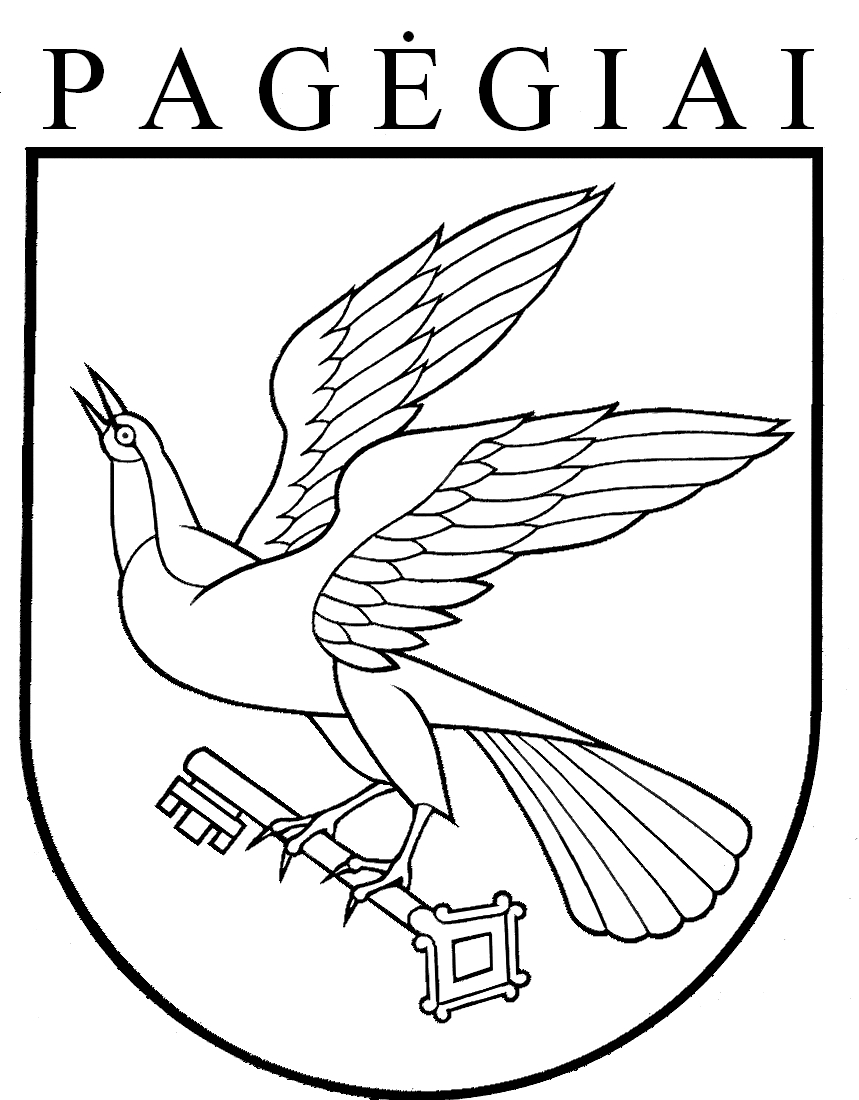 PAGĖGIŲ SAVIVALDYBĖS TARYBAsprendimasDĖL PAGĖGIŲ SAVIVALDYBĖS TARYBOS 2017 M. VASARIO 23 D. SPRENDIMO NR. T-16 „DĖL PAGĖGIŲ SAVIVALDYBĖS APLINKOS APSAUGOS RĖMIMO SPECIALIOSIOS PROGRAMOS 2017 METŲ SĄMATOS PATVIRTINIMO“ PAKEITIMO 2017 m. gruodžio 20 d. Nr. T-192Pagėgiai